This report card is a joint effort by Beachie, Sandie, Paul, SlamDunktheFunk and DDC. Stats courtesy of hockey-reference.com and NHL.comFinal Grade: D+Midseason Grade: BLast Year: APosition: LWCRWVitals: 6’2” / 190 / Age 23 / Shoots LDrafted by Colorado, 2nd round (55th) of 2007 draftJoined Avalanche: Debuted on March 19th, 2009 against Edmonton (an 8-1 loss)MHH Nicknames: GalardicusLinemates: Avs with xxx in the lineup: Ice Time: Career Highlights: Report: Fun Fact: T.J. is a junior. His father, Terry, is a Flames’ fan.The T.J. Galiardi Drinking Game:   Drunk potential: What We Said Last Year: I think he lacks the finishing ability to be a true top six forward but this was his rookie season, so he is hopefully only going to get better. Defensively he was great, logging a ton of shorthanded time and topping the plus/minus list for the Avs. He was a beast in the playoffs, energizing the team, becoming a bit of a pest and earning much adulation from us fans. 2010 Cap Hit: 2011 Status: Outlook for Next Season: Next Up: John-Michael Liles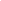 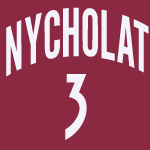 Final GradeFinal Grade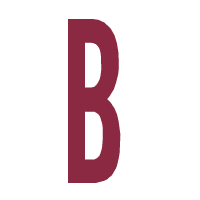 